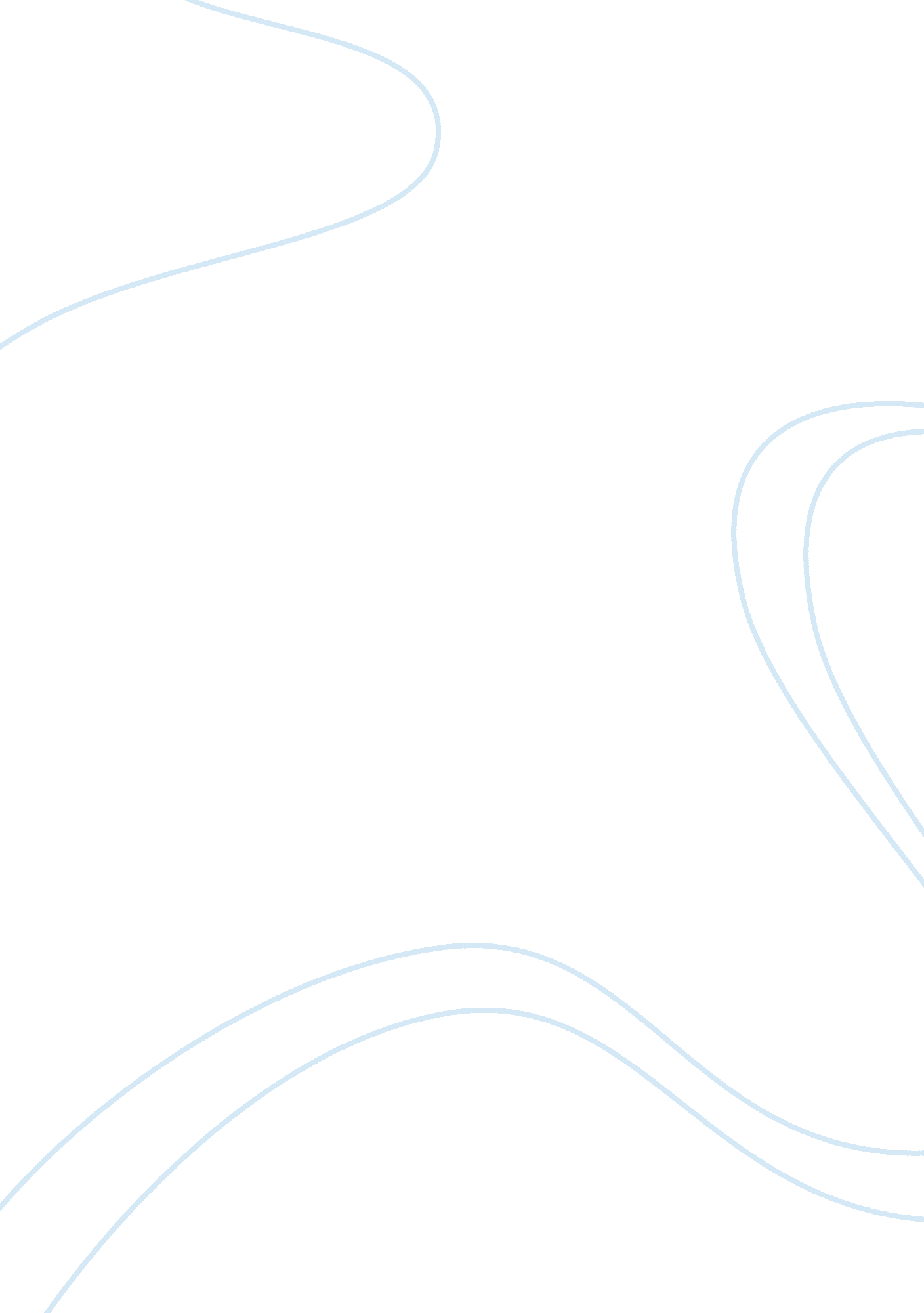 Effects of bariatric surgery on cardiovascular disease: a concise update of recen...Health & Medicine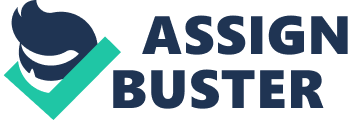 Introduction Patients with obesity often have multiple cardiovascular comorbidities. This is because obesity is an established risk factor for various cardiovascular diseases (CVDs) including heart failure (HF), coronary artery disease (CAD), hypertension, dysrhythmia, and venous thromboembolism ( 1 ). Obesity imposes a significant threat to national public health as well as a substantial economic burden. In the United States (US), statistics in 2014 showed that more than 30% of the population were considered to have obesity—defined as body mass index (BMI) ≥30—resulting in the estimated economic impact of US$150 billion a year ( 1 , 2 ). Among many approaches to treat severe obesity, studies have demonstrated that bariatric surgery is the most effective and cost-effective treatment, which not only leads to substantial weight loss but also results in higher remission rates of type 2 diabetes mellitus (DM), hypertension, and hyperlipidemia ( 3 – 6 ). More importantly, previous studies have shown that bariatric surgery reduces the overall mortality and the incidence of myocardial infarction and stroke, even though the existence of “ obesity paradox” has still been under discussion ( 7 – 9 ). Other studies also revealed that bariatric surgery significantly lowers emergency department visits and hospitalizations due to HF, CAD, and hypertension ( 10 – 13 ). On the other hand, risks of bariatric surgery include low but non-negligible perioperative mortality and CVD complications (e. g., dysrhythmia, venous thromboembolism [VTE]) ( 1 , 14 , 15 ). The main objective of the current review article is to overview the effects of bariatric surgery on the overall and various types of CVD. The Socioeconomic Burden of Obesity and Impact on the Overall Health Being overweight or obese refers to the condition that a person's weight is higher than what is considered as a healthy weight for a given height. BMI has been conventionally used as an indicator to define overweight and obesity. This is a person's weight in kilograms divided by the square of height in meters. For adults, Centers for Disease Control and Prevention and World Health Organization (WHO) define BMI of 18. 5 to 25 as the normal range, 25 to 30 as overweight, and 30 or higher as obesity, while age also needs to be taken into consideration for children ( 16 , 17 ). Although BMI is not a perfect index to assess the relationship between the body weight and health of an individual for its incapability of diagnosing the body fatness, it is still considered the most useful screening tool at an individual level worldwide. Overweight and obesity are growing global issues, in terms of prevalence, health risks, and socioeconomic impact. Globally, more than 1. 9 billion adults aged 18 years and older, nearly 40% of the world's population, were overweight in 2016 ( 17 ). Over 650 million people—approximately 13% of the adult population—were obese ( 17 ). The worldwide prevalence of obesity nearly tripled between 1975 and 2016 ( 17 ). If this rate is kept constant, almost half of the world's adult population will be overweight or obese by 2030 ( 18 ). In the US, the prevalence of obesity exceeded 30% in 2015–2016, and 7. 7% of the population were severely obese (i. e., BMI > 40 kg/m 2 ). It is estimated that 42% of the US population will be obese by 2030 at the latest ( 19 ). As another important part of the obesity epidemiology, the prevalence of obesity in a country does not directly correlate with its economic status. When the countries were categorized according to the income level as low-income, lower middle-income, higher middle-income, and high-income, the prevalence of obesity increased up to upper middle-income countries, however the high-income countries came to the second among the 4 categories ( 20 ). Low socioeconomic status of individuals has been associated with a higher prevalence of obesity regardless of the nation's economic status, whether it is developing, transitional, or developed ( 21 ). Larger disparities in individual access to better quality diet (e. g., fresh fruits, vegetables, and fish) were observed especially in countries with developing or transitional economies as they faced the globalization of food markets ( 22 ). This is likely due to greater economic inequality, under-established healthcare systems, and poorer education on diet ( 22 ). Development of strategies to address overweight- and obesity-related health problems is therefore warranted worldwide regardless of the nation's economic status. The associations between excess BMI and substantially shorter healthy and chronic disease-free life expectancy have been well-documented. A meta-analysis on 4 different cohorts from England, Finland, France, and Sweden performed detailed inspection of the WHO's BMI classification on adults from ages 50 to 75 years. This study demonstrated that people with class II obesity could expect to live 6-7 fewer years in good health and 7-9 fewer years without chronic diseases compared to those with normal weight ( 23 ). Overweight and obesity is a complex disease itself and is linked to more deaths worldwide than underweight ( 20 ). Obesity is now recognized as the first leading cause of premature mortality followed by cancer and DM ( 24 ), and the biggest issue behind this incidence is the association between obesity and CVD. Obesity has long been considered as an established risk factor for CVD. For instance, in a Framingham cohort study, relative weight (i. e., percentage of desirable weight) was found to be positively and independently associated with a 26-year incidence of CAD, stroke, HF, and CVD-related death ( 25 ). Recent studies have further investigated how both the duration and degree of obesity affect the risk of different CVDs. Data from the Coronary Artery Risk Development in Young Adults study showed that, for every 2 years lived with obesity, the risk of CVD mortality significantly increased by 7% ( 26 ). As for the risk of different types of CVD, another meta-analysis revealed that the relative risk (RR) of stroke with obesity was 1. 3, and that of VTE with obesity was 2. 4. The risk of HF increased 5% for men and 7% for women per 1 unit increase in BMI ( 27 – 30 ). Besides physical health problems, the economic impact of obesity has been an important public health issue ( 2 , 14 , 31 ). Obesity imposes large socioeconomic costs not only to the healthcare system but also to the society. Recent studies on the association between BMI and costs attributable to obesity have described that the burden comes in the form of the individual's lost productivity as a result of lost work days, lower productivity at work, mortality, and permanent disability. All of these could lead to a loss of economic growth nationwide ( 32 ). Above all, medical costs for obesity-related diseases have been the biggest global concern. Medical costs are typically divided into direct costs and indirect costs. Direct costs include costs for the treatment and management of the diseases—e. g., inpatient and outpatient care. An example of direct non-medical costs is transportation to healthcare providers. Indirect costs include early mortality costs and morbidity costs due to sickness absence and informal care costs. Costs of obesity have been calculated in several studies. In the US, the direct per-capita costs over a lifetime amounted to US$171, 482 in 2010, and the total 10-year per-capita costs were predicted to be US $70, 200 in 2013 ( 33 ). Costs of obesity on the individual, families, and nations have been more enormous than ever, calling not only for global healthcare policy reforms but also for better treatment and preventative interventions on individual basis. Effectiveness of Non-invasive Interventions for Obesity The US National Institutes of Health recommends weight loss for people with BMI > 25 kg/m 2 and either a high waist circumference or > 2 risk factors for CVD and other comorbidities ( 34 ). Although treatment strategies for obesity vary across regions and there is no authorized body setting the global standard, the first treatment step typically includes diet, lifestyle, exercise, and behavioral modification, and is the basis for every subsequent step. The guidelines recommend these basic treatments plus medication as the next step if weight loss of 5–10% is not achieved within 6 months ( 35 ). The last step combines these strategies with bariatric surgery. Overall, non-invasive strategies are the basis of all treatment for obesity. There have been numerous randomized controlled trials (RCTs) on diet modification revealing effectiveness on weight reduction. An RCT, conducted on an overweight population without traits of metabolic syndrome in China, compared weight reduction with 3 different diets—i. e., low-fat-high-carbohydrate (LF-HC) diet (fat 20%, carbohydrate 66% of total energy intake), middle-fat middle-carbohydrate (MF-MC) diet (fat 30%, carbohydrate 56%), and high-fat low-carbohydrate (HF-LC) diet (fat 40%, carbohydrate 46%). In this study, reduction in body weight was significantly greater in the LF-HC group. After 6 months, weight loss was 0. 5 kg greater than that in the MF-MC group and 0. 7 kg greater than that in the HF-LC group ( 36 ). Glucose metabolism appeared to be the key to these findings. In another study, LF-HC diet contributed to losing weight in normoglycemic individuals, while a diet with a focus on quality of the carbohydrate content (e. g., lower glycemic index, more fiber, and whole grain) worked more effectively on individuals with pre-diabetes regardless of the amount of the caloric intake ( 37 ). As reported in a meta-analysis, a reduction in carbohydrate intake appears vital for patients with overweight or obesity and DM. In these populations, a relatively high amount of fat and protein intake was demonstrated to be beneficial for controlling weight and glycemic status ( 38 ). Regarding exercise for weight reduction, another systematic review estimated that the combination of physical activity and diet modifications might be more effective than diet modifications alone, likely due to their synergistic effects in improving blood lipids and blood pressure ( 39 ). Weight loss itself is not an ultimate goal for patients with obesity. What are important when evaluating treatment strategies for obesity are their long-term effects on health problems related to obesity—e. g., risk factors for CVD (e. g., hypertension, dyslipidemia, DM) and osteoporosis, and “ hard” clinical outcomes such as CVD and fractures ( 40 ). Nevertheless, it remains controversial as to whether the aforementioned non-invasive interventions are effective in long-term weight loss and preventing CVD. The key to achieving effective and persistent weight loss is to maintain changes in eating and physical activity behaviors in the long term. However, individuals with obesity often find it difficult. Although prior studies indicated that programs combining diet and exercise produce meaningful weight loss in individuals with obesity soon after the intervention period ( 41 ), a meta-analysis of non-invasive interventions has shown that it is challenging to sustain the initial weight loss over 1 year ( 42 ). A potential explanation for this observation is that individuals were likely to return, perhaps partially, to their original lifestyle patterns since the lifestyle reform program lasted for a short period of time. Other challenges that patients face while attempting to achieve weight loss include poor access to education from qualified nutrition professionals on certain set of skills and behaviors to achieve weight loss ( 43 ). Moreover, several studies investigated adverse effects of non-invasive weight loss interventions. Evidence from cohort studies has shown that deliberate weight loss might be harmful for people who are overweight or obese with BMI ≤35 kg/m 2 ( 44 ). Similarly, adverse consequences were observed in deliberate weight loss in older people and those with CVD who are less remarkably obese ( 45 , 46 ). What one should also take into consideration is the limitation of evidence offered by association studies. In contrast to studies reporting “ obesity paradox,” a recent analysis found that the risk of premature mortality was lowest at BMIs of 20–25. 0 after minimizing confounding and correcting for reverse causality ( 47 ). Even RCTs are not without limitations. Numerous RCTs have demonstrated the efficacy of using specific strategies—e. g., calorie reduction, exercise, commercial weight loss programs, popular diets, and prescription weight loss medications ( 48 ). Nevertheless, many studies lack generalizability due to their strict eligibility criteria and reliance on frequent personal contact ( 49 ). In this context, meta-analysis of RCTs typically provides the most robust evidence to examine the effects of intentional weight loss in adults with obesity. A comprehensive meta-analysis has reported that diets low in fat were associated with a 18% RR reduction in premature mortality over a median follow-up duration of 2 years, corresponding to 6 fewer deaths per 1, 000 participants ( 49 ). The same study concluded that liquid diets, non-prescription diet pills, and popular diets were not associated with successful weight loss ( 49 ). Moreover, those who successfully lost weight were less likely to report consumption of such foods and products as compared to those who did not lose weight ( 49 ). Effects of Bariatric Surgery on CVD Risk Factors, Myocardial Infarction, Stroke, and Mortality The rest of the present review will focus on bariatric surgery as it has been shown to be the most effective strategy for weight reduction and is superior to lifestyle and pharmacological interventions. A number of meta-analyses have revealed that bariatric surgery results in a large short-term weight loss (~41 kg in 30 days) ( 50 , 51 ). The percentage of complete resolution was 77% in DM and 62% in hypertension, and that of substantial improvement in hyperlipidemia was ≥70% ( 50 , 51 ). With regard to the long-term effects, a meta-analysis of RCTs with 2 years of follow-up also demonstrated that bariatric surgery leads to substantial weight loss (~26 kg) and DM remission ( 3 ). Another study revealed its capacity to improve the control of CVD risk factors with the remission rate of 73% in DM, 63% in hypertension, and 65% in hyperlipidemia ( 14 ). Further, in a large prospective cohort study, bariatric surgery was shown to reduce the composite of mortality, myocardial infarction, and stroke (hazard ratio [HR] 0. 67) ( 8 ). Regarding the long-term effectiveness of bariatric surgery on mortality, a retrospective study (median follow-up of 7. 1 years) has shown that bariatric surgery may decrease mortality by 40%, reducing mortality due to CAD by 56%, due to DM by 92%, and due to cancer by 60% ( 52 ). A cost-effectiveness analysis of bariatric surgery estimated that it would save US$4, 970 direct costs and US$10, 960 including indirect costs after 5 years ( 53 ). Obesity, HF, and Bariatric Surgery HF is a global pandemic affecting 5. 7 million adults and produces 1 million hospitalization annually in the US ( 54 , 55 ). HF-related health expenditures are already considerable—US$30. 7 billion in 2012—and estimated to increase dramatically with an aging population to $69. 8 billion in 2030 ( 56 ). Notably, obesity is an independent risk factor for multiple chronic CV conditions (e. g., hypertension, CAD, left ventricular hypertrophy), which may eventually lead to the development HF. Indeed, as high as 40% of patients hospitalized for HF exacerbation are obese ( 57 ). Patients with obesity tend to have larger left ventricular (LV) mass and wall thickness, both of which result in higher LV diastolic filling pressure ( 58 , 59 ), while the association between obesity and systolic function remains controversial ( 57 , 60 ). As a possible mechanism of HF in patients with obesity, the concept recognized as “ obesity cardiomyopathy” has recently been introduced, proposing that excessive epicardial fat may exert direct cardiotoxicity ( 61 , 62 ). Additionally, hyperinsulinemia and activation of neurohormonal system including the renin-angiotensin-aldosterone axis may play a role in the development of HF and exacerbation in patients with obesity ( 60 ). Considering the potentially significant contribution of obesity to HF development, weight reduction achieved by bariatric surgery could reduce the risk of incident HF (i. e., primary prevention). A nationwide cohort study of 47, 859 patients with obesity reported that the overall incidence of HF was 5 times lower among patients who underwent bariatric surgery than the non-surgical patients. This finding was consistent in all age groups and in all groups with existing comorbidities such as CAD, hypertension, and DM ( 63 ). Another cohort study of 3, 448 patients with obesity suggested that, after follow-up of up to 8 years, patients who had bariatric surgery had a reduced risk of incident HF (67 cases among the surgical patients vs. 121 cases among the non-surgical patients) and lower risk of death from HF ( 64 ). With regard to secondary prevention of HF (i. e., prevention of morbidities in patients who have already developed HF), previous studies have suggested that weight reduction may be beneficial to reverse LV remodeling ( 65 ). Therefore, at least theoretically, bariatric surgery may be effective in reducing LV wall thickness and mass, LV filling pressures, and New York Heart Association functional class, especially in patients with HF with preserved ejection fraction (HFpEF) for whom no interventions have been proven to have mortality benefit ( 66 , 67 ). Indeed, a few small studies suggested that LV wall thickness, mass, and diastolic function improve after bariatric surgery. For example, a study of 12 patients with HFpEF and obesity reported that LV wall thickness and mass regressed significantly after bariatric surgery. The relative wall thickness regressed from 0. 44 at baseline to 0. 42 at 3 months and to 0. 39 at 6 months, and patients experienced fewer HF symptoms postoperatively ( 68 ). Another study suggested that bariatric surgery can improve LV diastolic functions (DF) and thus lead to better control of diastolic HF. In this study, the investigators assessed LVDF by mitral peak early and atrial velocities, E-deceleration time, and pulmonary vein S, D, and A reversal velocities in 60 female patients with obesity at 6 months after bariatric surgery. They observed that LVDF improved and LV mass as well as wall thickness decreased ( 69 ). Thus far, the most robust evidence comes from a recent study that has evaluated the association of substantial weight loss, achieved with bariatric surgery, on the rate HF exacerbation in patients with obesity and HF ( 12 ). This was a self-controlled case series study of 1, 664 patients with obesity and HF who underwent bariatric surgery, using the population-based databases that captured all emergency department (ED) visits and hospitalizations in the 3 states in the US. Compared to the risk of an ED visit or hospitalization for HF exacerbation during the reference period (14. 4%), the rate was significantly lower for 2 years after bariatric surgery (8. 7%; adjusted odds ratio (aOR) 0. 56). This corresponds to > 40% reduction in the risk of HF exacerbation after bariatric surgery. Yet, it remains unknown whether bariatric surgery offers mortality benefit in patients with obesity with HF—if it does, bariatric surgery may become the first and only intervention to improve mortality in patients with HFpEF ( 70 ). Effects of Bariatric Surgery on Stable Angina Pectoris Stable angina pectoris (SAP) affects ~8. 2 million adults in the US ( 71 ), and ~22, 000 patients are hospitalized for SAP annually ( 72 ). Obesity may worsen the control of SAP through accelerating coronary atherosclerosis, endothelial dysfunction, and LV hypertrophy, and increasing demand for cardiac output ( 10 , 50 ). With regard to the primary prevention of angina, a nationwide retrospective cohort study revealed, with a mean follow-up of 3. 4 years, strong protective associations between bariatric surgery and the incidence of angina (HR 0. 59) ( 73 ). Another population-based study of patients with obesity and type 2 DM involving 2, 580 patients who underwent bariatric surgery and 13, 371 patients who did not showed that bariatric surgery was associated with a significant reduction in the incidence of angina (0. 4% of the surgical group vs. 1. 8% of the non-surgical group) with a median follow-up of 21. 2 months ( 74 ). In terms of secondary prevention of SAP, little has been investigated as to whether weight reduction contributes to the improvement of SAP-related morbidity. In a recent self-controlled case series study of 953 obese adults with SAP who underwent bariatric surgery, it was elucidated that the rate of hospitalizations for SAP was reduced by approximately two-thirds after bariatric surgery ( 10 ). Possible explanations for the reduction of the rate of the SAP-related morbidity include the improvement of LV hypertrophy, blood pressure, glucose control, and lipid profile through substantial weight loss. Additionally, bariatric surgery, at least theoretically, may have favorable effects on endothelial function, systemic inflammation, and oxidative stress ( 50 ). Some of these factors would have contributed to the reduction in the risk of developing new-onset angina and to the better control of angina-related symptoms. Bariatric Surgery and Hypertension Hypertension is also an essential public health challenge worldwide. In the US, approximately one third of total population have hypertension and the estimated direct and indirect costs have reached as much as US$49 billion ( 75 ). Annually, 1 million people are sent to emergency department and half a million patients are hospitalized due to hypertension ( 71 ). Obesity is associated with elevated risk of uncontrolled hypertension. Inadequate hypertension control in obesity has emerged as a vital issue ( 76 ). With regard to primary prevention of hypertension, a meta-analysis with a median follow-up of 36 months showed that the risk of incident hypertension decreased after bariatric surgery (RR 0. 54) ( 77 ). This study also investigated the relationship between reduction in BMI and the risk over time. There was a rapid reduction in the risk of incident hypertension as BMI decreased during the first 18–20 months. The risk reduction reached a plateau at approximately 20 months after surgery. With regard to the effects of large weight reduction on the control of hypertension, it has been known to decrease blood pressure and even result in remission of hypertension. For instance, a randomized trial of 96 patients with obesity and hypertension examined if an improvement of hypertension control would occur, defined as a reduction of ≥30% of the total number of antihypertensive medications while maintaining controlled office blood pressure. Such improvement was observed in 84% of patients in the bariatric surgery group compared with 13% in the non-surgical group. Moreover, 51% of patients in the bariatric surgery group showed remission of hypertension, while no patients in the non-surgical group were free of antihypertensive drugs at 12 months ( 78 ). A retrospective review of 88 patient with type 2 DM and hypertension, treated with bariatric surgery, reported that a reduction of the number of antihypertensive medications was observed in 50 patients (2. 2 medications at baseline to 1. 2 medications per patient at 1 month after surgery) ( 79 ). Furthermore, a systematic review demonstrated that bariatric surgery resulted in resolution of hypertension in 58% of patients at 1-year and that 75% of patients experienced resolution or improvement of hypertension ( 80 ). So far, however, few studies have examined the effect of bariatric surgery on the prevention of hypertension-related acute care use (e. g., ED visits and unplanned hospitalizations) ( 3 , 81 , 82 ). In this context, a recent population-based study gives light to the effectiveness of substantial weight loss on hypertension-related adverse events ( 11 ). In this study of 980 patients with obesity and hypertension who underwent bariatric surgery, ~18% of the study population had an acute care use for hypertension during the 1-year pre-surgery period. Within the first year after bariatric surgery, the rate significantly decreased to ~12%. Overall, growing evidence supports that bariatric surgery is highly effective in preventing the development of new-onset hypertension, and is also a promising approach for avoiding hypertension-related acute care use among patients with hypertension. Effects of Bariatric Surgery on Dysrhythmia and Venous Thromboembolism It has been better recognized in the recent years that the relationship between obesity and dysrhythmia—e. g., atrial fibrillation (AF)—is not as simple as it has been thought. Obesity is known to be one of the potent risk factors for developing dysrhythmias. Moreover, it has been suggested in several prospective cohort studies that substantial weight loss may reduce the incidence of new-onset AF ( 83 – 85 ). For example, a study reported that patient in the bariatric surgery group had a 29% lower risk of being diagnosed with first time AF during inpatient hospital admission or hospital-based outpatient consultations (12. 4% of the surgery group vs. 16. 8% of the non-surgical group) during a median follow-up of 19 years ( 86 ). The effect was larger in younger individuals and patients with higher diastolic blood pressure ( 86 ). Another study of 5, 044 patients observed that the incidence of new-onset AF was significantly lower in the surgical group compared to the non-surgical group (0. 8 vs. 2. 9%). In the surgical group, higher preoperative BMI and older age were risk factors for the development of new-onset AF ( 87 ). Given these prior reports, bariatric surgery has been expected to reduce the risk of AF-related morbidities (e. g., ED visits, hospitalizations) among patients with pre-existing AF. Nonetheless, in a recent study of patients with obesity and AF who underwent bariatric surgery, the risk of AF-related acute care use transiently increased for a few months after the surgery. This would be probably attributable to a number of factors including postoperative inflammation, anemia due to blood loss, electrolyte abnormalities, and infection ( 13 , 88 ). Further, the risk did come back to the preoperative level but did not go any lower ( 88 ), questioning the expected favorable effects of bariatric surgery on the control of dysrhythmias and related morbidities. A plausible explanation would be that adverse remodeling and fibrotic changes of the left atrium may be advanced and irreversible even after a substantial weight reduction with bariatric surgery in some patients with long-standing morbid obesity ( 13 , 15 , 88 ). Another potentially underlying mechanism would be that chronically impaired absorption of nutrients and the resultant anemia and electrolyte deficiencies after bariatric surgery may lead to increased AF episodes and more severe symptoms in the long term ( 15 ). Similar relationship was observed with regard to obesity, VTE, and bariatric surgery. Obesity is an established, and perhaps one of the strongest, risk factor for developing VTE ( 13 , 89 ). Therefore, it would be natural to hypothesize that a substantial weight loss would reduce the risk of VTE-related acute care use. Yet, a recent study elucidated that the risk of acute care use for VTE was transiently increased after bariatric surgery in the immediate postoperative period, and was back to the baseline level within a few months but not further reduced during a 2-year follow-up ( 13 ). This observation would be largely due to immobility during the postoperative period. These findings provide important insights on the differential effects of bariatric surgery on certain types of CVD. Bariatric surgery is an invasive procedure that is typically performed in patients with severe obesity, and does not always offer favorable effects on some specific types of CVD even when obesity is an established risk factor. Bariatric Surgery on the Overall CVD and Cost CVD is the leading public health problem in the US, affecting approximately one third of population in the US. In 2010, 4. 4 ED visits and 5. 8 million hospitalization were observed ( 1 ), and the direct and indirect costs of CVD reached to US$316 billion ( 90 ). Thus far, we have discussed the favorable effects of substantial weight loss, achieved by bariatric surgery, on the morbidities related to various types of CVD—e. g., myocardial infarction, stroke, HF, SAP, and hypertension. On the other hand, we have also displayed that bariatric surgery may not be effective in reducing the risk of acute care use due to certain types of CVD (e. g., dysrhythmia, VTE)—it may even worsen the control of these CVDs in the early postoperative period. In this context, a comprehensive examination on the effects of bariatric surgery on the overall CVD has recently been performed ( 13 ). In this cohort study that analyzed 11, 106 adults with obesity and CVD who underwent bariatric surgery, the risk of CVD-related acute care use (i. e., ED visit, unplanned hospitalization) reduced from 21 to 19% (aOR 0. 91; P = 0. 002) during the first postoperative year and to 17% during the second postoperative year (aOR 0. 84; P < 0. 001). The effect size was smaller in this study on the overall CVD compared to the aforementioned studies with a focus on the individual CVDs showing 40–70% risk reduction. This is probably because the benefit on ischemic CVDs and HF was partially offset by the transient unfavorable effects on dysrhythmia and VTE. Obesity Paradox In the prior sections, we have discussed the effects of substantial weight loss achieved by bariatric surgery on the individual types of CVD. In addition, the effects were generally favorable when the overall CVD were examined. The inferences from these reports may appear contradictory to what is called “ obesity paradox”—a well-recognized medical hypothesis that there may be an inverse relationship between obesity and CV prognosis in long-term follow-up ( 91 – 95 ). For example, a previous study reported that individuals with mild obesity (BMI 30–34. 9 kg/m 2 ) counterintuitively had better prognosis after ST-elevation segment myocardial infarction than patients with BMI <25 kg/m 2 ( 92 ). Similarly, patients with overweight and mild obesity were shown to have lower risk of stroke and HF ( 93 , 94 ). The mechanism of obesity paradox has yet to be fully understood. It might be due to certain confounding factors or related to intrinsic limitations of BMI ( 96 ), as it does not necessarily reflect distribution or amount of body fat ( 94 ). Genetic factors may also play a role in obesity paradox. Lean patients with CVD are reported to have genetic disposition that is etiologically different from patients with obesity ( 97 , 98 ). Another study indicated potential influence of unintentional weight loss and underlying diseases, greater metabolic reserve, less cachexia, and protective cytokines ( 97 ). Recently, however, the pendulum has begun to swing to the other direction—several studies have argued against obesity paradox among patients with CVD ( 99 ). Moreover, the series of studies on the CV effects of bariatric surgery has elucidated overall favorable effects as discussed above ( 10 – 13 , 15 , 100 ). This would not be a surprise as patients who undergo bariatric surgery typically have severe obesity where there is no “ J-curve” theory reported in terms of CVD risk in this BMI range. In other words, the “ obesity paradox” mainly applies to patients with overweight and mild obesity, which is a distinctively different patient population from those who are candidates for bariatric surgery ( 1 , 92 ). Non-CV Morbidities of Bariatric Surgery Although bariatric surgery can be a powerful method for treating patients with severe obesity and CVD to prevent CVD-related morbidities and to reduce subsequent healthcare costs, it is an intra-abdominal surgery that does involve the risk of perioperative complications. Non-CV short-term complications of bariatric surgery include low but not negligible mortality and respiratory failure, wound infection, pneumonia, and anemia due to blood loss. In the long term, patients who underwent bariatric surgery may experience weight regain, recurrence of DM, bone loss, as well as vitamin and mineral deficiency and resultant chronic anemia. Moreover, in some studies, there was a signal suggesting worsening control of substance abuse and depression—mortality rate related to accidents and suicide increased by 58% in surgery group ( 1 , 14 , 15 ). Therefore, the decision of performing bariatric surgery should be made carefully while taking into consideration these risks and patient's preferences as well as physical and mental tendencies. Conclusions Thanks to the recent advancements in the understanding of the CV effects of bariatric surgery, it has been elucidated that substantial weight loss achieved with bariatric surgery can prevent morbidities related to a variety of CVDs such as myocardial infarction, stroke, HF, SAP, and hypertension. On the other hand, it has also been exhibited that bariatric surgery may not be effective in certain types of CVDs—e. g., dysryhtmias, VTE. Combined with the existing data on the short-term and long-term non-CV complications of bariatric surgery, the recent series of studies on the CV effects of bariatric surgery adds to the body of our knowledge by providing more precise information on its risk-benefit balance in patients with CVD. This would in turn help physicians and patients make informed and individualized decisions on the selection of treatment options for severe obesity—e. g., lifestyle modifications, pharmacological treatment, and bariatric surgery—especially when there is a co-existing CVD. Author Contributions YS contributed conception and constructing the overall structure and contents. TK and YS wrote the first draft of the manuscript. ET and SM wrote sections of the manuscript. All authors contributed to manuscript revision, read and approved the submitted version. Funding YS was supported in part by unrestricted grants from the American Heart Association National Mentored Clinical and Population Research Award [#17MCPRP33670415] and Career Development Award [#18CDA34110245], Honjo International Scholarship Foundation, Korea Institute of Oriental Medicine [K18190], and Precision Medicine Pilot Award from the Irving Institute for Clinical and Translational Research at Columbia University Irving Medical Center. The funding organizations did not have any role in the study design, collection, analysis, or interpretation of data, in writing of the manuscript, or in the decision to submit the article for publication. The researchers were independent from the funding organizations. Conflict of Interest Statement The authors declare that the research was conducted in the absence of any commercial or financial relationships that could be construed as a potential conflict of interest. References 1. Benjamin EJ, Virani SS, Callaway CW, Chamberlain AM, Chang AR, Cheng S, et al. Heart disease and stroke statistics-2018 update: a report from the American heart association. Circulation . (2018) 137: e67–492. doi: 10. 1161/CIR. 0000000000000558 2. Kim DD, Basu A. Estimating the medical care costs of obesity in the United States: systematic review, meta-analysis, and empirical analysis. Value Health . (2016) 19: 602–13. doi: 10. 1016/j. jval. 2016. 02. 008 3. Gloy VL, Briel M, Bhatt DL, Kashyap SR, Schauer PR, Mingrone G, et al. Bariatric surgery versus non-surgical treatment for obesity: a systematic review and meta-analysis of randomised controlled trials. BMJ . (2013) 347: f5934. doi: 10. 1136/bmj. f5934 4. Mingrone G, Panunzi S, De Gaetano A, Guidone C, Iaconelli A, Leccesi L, et al. Bariatric surgery versus conventional medical therapy for type 2 diabetes. N Engl J Med . (2012) 366: 1577–85. doi: 10. 1056/NEJMoa1200111 5. Mingrone G, Panunzi S, De Gaetano A, Guidone C, Iaconelli A, Nanni G, et al. Bariatric-metabolic surgery versus conventional medical treatment in obese patients with type 2 diabetes: 5 year follow-up of an open-label, single-centre, randomised controlled trial. Lancet . (2015) 386: 964–73. doi: 10. 1016/S0140-6736(15)00075-6 6. Fisher DP, Johnson E, Haneuse S, Arterburn D, Coleman KJ, O'Connor PJ, et al. Association between bariatric surgery and macrovascular disease outcomes in patients with type 2 diabetes and severe obesity. JAMA . (2018) 320: 1570–82. doi: 10. 1001/jama. 2018. 14619 7. Sjostrom L, Narbro K, Sjostrom CD, Karason K, Larsson B, Wedel H, et al. Effects of bariatric surgery on mortality in Swedish obese subjects. N Engl J Med . (2007) 357: 741–52. doi: 10. 1056/NEJMoa066254 8. Sjostrom L, Peltonen M, Jacobson P, Sjostrom CD, Karason K, Wedel H, et al. Bariatric surgery and long-term cardiovascular events. JAMA . (2012) 307: 56–65. doi: 10. 1001/jama. 2011. 1914 9. Lavie CJ, Laddu D, Arena R, Ortega FB, Alpert MA, Kushner RF. Healthy weight and obesity prevention: JACC health promotion series. J Am Coll Cardiol . (2018) 72: 1506–31. doi: 10. 1016/j. jacc. 2018. 08. 1037 10. Shimada YJ, Tsugawa Y, Iso H, Brown DF, Hasegawa K. Association between bariatric surgery and rate of hospitalisations for stable angina pectoris in obese adults. Heart . (2017) 103: 1009–4. doi: 10. 1136/heartjnl-2016-310757 11. Shimada YJ, Tsugawa Y, Iso H, Brown DFM, Hasegawa K. Association of bariatric surgery with risk of acute care use for hypertension-related disease in obese adults: population-based self-controlled case series study. BMC Med . (2017) 15: 161. doi: 10. 1186/s12916-017-0914-5 12. Shimada YJ, Tsugawa Y, Brown DF, Hasegawa K. Bariatric surgery and emergency department visits and hospitalizations for heart failure exacerbation: population-based, self-controlled series. J Am Coll Cardiol . (2016) 67: 895–903. doi: 10. 1016/j. jacc. 2015. 12. 016 13. Shimada YJ, Gibo K, Tsugawa Y, Goto T, Yu EW, Iso H, et al. Bariatric surgery is associated with lower risk of acute care use for cardiovascular disease in obese adults. Cardiovasc Res . (2018) 115: 800–806. doi: 10. 1093/cvr/cvy266 14. Vest AR, Heneghan HM, Schauer PR, Young JB. Surgical management of obesity and the relationship to cardiovascular disease. Circulation . (2013) 127: 945–59. doi: 10. 1161/CIRCULATIONAHA. 112. 103275 15. Shimada YJ, Tsugawa Y, Camargo CA Jr, Brown DFM, Hasegawa K. Effect of bariatric surgery on emergency department visits and hospitalizations for atrial fibrillation. Am J Cardiol . (2017) 120: 947–52. doi: 10. 1016/j. amjcard. 2017. 06. 026 16. Centers for Disease Control and Prevention. Adult Overweight and Obesity. Overweight & Obesity . Available online at: https://www. cdc. gov/obesity/adult/index. html 17. World Health Organization. Obesity and Overweight. Fact Sheets . 18. Dobbs R, Sawers C, Thompson F, Manyika J, Woetzel JR, Child P, et al. Overcoming Obesity: An Initial Economic Analysis . Jakarta: McKinsey Global Institute (2014). 19. Hales CM, Fryar CD, Carroll MD, Freedman DS, Ogden CL. Trends in obesity and severe obesity prevalence in US youth and adults by sex and age, 2007–2008 to 2015–2016. JAMA . (2018) 319: 1723–25. doi: 10. 1001/jama. 2018. 3060 20. McLaren L. Socioeconomic status and obesity. Epidemiol Rev . (2007) 29: 29–48. doi: 10. 1093/epirev/mxm001 21. Kumanyika S, Jeffery RW, Morabia A, Ritenbaugh C, Antipatis VJ, Public Health Approaches to the Prevention of Obesity Working Group of the International Obesity Task F. Obesity prevention: the case for action. Int J Obes Relat Metab Disord . (2002) 26: 425–36. doi: 10. 1038/sj. ijo. 0801938 22. Bhurosy T, Jeewon R. Overweight and obesity epidemic in developing countries: a problem with diet, physical activity, or socioeconomic status? Sci World J . (2014) 2014: 964236. doi: 10. 1155/2014/964236 23. Stenholm S, Head J, Aalto V, Kivimaki M, Kawachi I, Zins M, et al. Body mass index as a predictor of healthy and disease-free life expectancy between ages 50 and 75: a multicohort study. Int J Obes . (2017) 41: 769–5. doi: 10. 1038/ijo. 2017. 29 24. Kitahara CM, Flint AJ, Berrington de Gonzalez A, Bernstein L, Brotzman M, MacInnis RJ, et al. Association between class III obesity (bmi of 40-59 kg/m2) and mortality: a pooled analysis of 20 prospective studies. PLoS Med . (2014) 11: e1001673. doi: 10. 1371/journal. pmed. 1001673 25. Hubert HB, Feinleib M, McNamara PM, Castelli WP. Obesity as an independent risk factor for cardiovascular disease: a 26-year follow-up of participants in the Framingham heart study. Circulation . (1983) 67: 968–77. doi: 10. 1161/01. CIR. 67. 5. 968 26. Poirier P, Giles TD, Bray GA, Hong Y, Stern JS, Pi-Sunyer FX, et al. Obesity and cardiovascular disease: pathophysiology, evaluation, and effect of weight loss: an update of the 1997 American heart association scientific statement on obesity and heart disease from the obesity committee of the council on nutrition, physical activity, and metabolism. Circulation . (2006) 113: 898–918. doi: 10. 1161/CIRCULATIONAHA. 106. 171016 27. Tsai AW, Cushman M, Rosamond WD, Heckbert SR, Polak JF, Folsom AR. Cardiovascular risk factors and venous thromboembolism incidence: the longitudinal investigation of thromboembolism etiology. Arch Intern Med . (2002) 162: 1182–89. doi: 10. 1001/archinte. 162. 10. 1182 28. Kurth T, Gaziano JM, Berger K, Kase CS, Rexrode KM, Cook NR, et al. Body mass index and the risk of stroke in men. Arch Intern Med . (2002) 162: 2557–62. doi: 10. 1001/archinte. 162. 22. 2557 29. Kenchaiah S, Evans JC, Levy D, Wilson PW, Benjamin EJ, et al. Obesity and the risk of heart failure. N Engl J Med . (2002) 347: 305–13. doi: 10. 1056/NEJMoa020245 30. Cole CB, Nikpay M, Stewart AF, McPherson R. Increased genetic risk for obesity in premature coronary artery disease. Eur J Hum Genet . (2016) 24: 587–91. doi: 10. 1038/ejhg. 2015. 162 31. Ng M, Fleming T, Robinson M, Thomson B, Graetz N, Margono C, et al. Global, regional, and national prevalence of overweight and obesity in children and adults during 1980–2013: a systematic analysis for the global burden of disease study 2013. Lancet . (2014) 384: 766–81. doi: 10. 1016/S0140-6736(14)60460-8 32. Tremmel M, Gerdtham UG, Nilsson PM, Saha S. Economic burden of obesity: a systematic literature review. Int J Environ Res Public Health . (2017) 14: E435. doi: 10. 3390/ijerph14040435 33. Su W, Huang J, Chen F, Iacobucci W, Mocarski M, Dall TM, et al. Modeling the clinical and economic implications of obesity using microsimulation. J Med Econ . (2015) 18: 886–97. doi: 10. 3111/13696998. 2015. 1058805 34. National Heart, Lung and Blood Institute. Clinical Guidelines on the Identification, Evaluation, and Treatment of Overweight and Obesity in Adults. The Evidence Report . NIH Publication (2013). 35. World Gastroenterology Organisation. Obesity Global Guidelines for Obesity . (2011). Available online at: https://www. nhlbi. nih. gov/health-topics/managing-overweight-obesity-in-adults 36. Astrup A, Hjorth MF. Low-fat or low carb for weight loss? It depends on your glucose metabolism. EBioMed . (2017) 22: 20–1. doi: 10. 1016/j. ebiom. 2017. 07. 001 37. Hjorth MF, Ritz C, Blaak EE, Saris WH, Langin D, Poulsen SK, et al. Pretreatment fasting plasma glucose and insulin modify dietary weight loss success: results from 3 randomized clinical trials. Am J Clin Nutr . (2017) 106: 499–505. doi: 10. 3945/ajcn. 117. 155200 38. Snorgaard O, Poulsen GM, Andersen HK, Astrup A. Systematic review and meta-analysis of dietary carbohydrate restriction in patients with type 2 diabetes. BMJ Open Diabetes Res Care . (2017) 5: e000354. doi: 10. 1136/bmjdrc-2016-000354 39. Schwingshackl L, Dias S, Hoffmann G. Impact of long-term lifestyle programmes on weight loss and cardiovascular risk factors in overweight/obese participants: a systematic review and network meta-analysis. Syst Rev . (2014) 3: 130. doi: 10. 1186/2046-4053-3-130 40. Lawlor DA, Chaturvedi N. Treatment and prevention of obesity–are there critical periods for intervention? Int J Epidemiol . (2006) 35: 3–9. doi: 10. 1093/ije/dyi309 41. Clinical guidelines on the identification, evaluation and treatment of overweight and obesity in adults–the evidence report. National institutes of health. Obesity research . (1998) 6(Suppl 2): 51S–209S. 42. Curioni CC, Lourenco PM. Long-term weight loss after diet and exercise: a systematic review. Int J Obes . (2005) 29: 1168–74. doi: 10. 1038/sj. ijo. 0803015 43. National Institutes of Health, National Heart, Lung and Blood Institute. Managing Overweight and Obesity in Adults: Systematic Evidence Review from the Expert Panel . (2013). Available online at: http://www. worldgastroenterology. org/guidelines/global-guidelines/obesity 44. Flegal KM, Kit BK, Orpana H, Graubard BI. Association of all-cause mortality with overweight and obesity using standard body mass index categories: a systematic review and meta-analysis. JAMA . (2013) 309: 71–82. doi: 10. 1001/jama. 2012. 113905 45. Lavie CJ, McAuley PA, Church TS, Milani RV, Blair SN. Obesity and cardiovascular diseases: implications regarding fitness, fatness, and severity in the obesity paradox. J Am Coll Cardiol . (2014) 63: 1345–54. doi: 10. 1016/j. jacc. 2014. 01. 022 46. Nilsson G, Hedberg P, Ohrvik J. Survival of the fattest: unexpected findings about hyperglycaemia and obesity in a population based study of 75-year-olds. BMJ Open . (2011) 1: e000012. doi: 10. 1136/bmjopen-2010-000012 47. Global BMIMC, Di Angelantonio E, Bhupathiraju Sh N, Wormser D, Gao P, Kaptoge S, et al. Body-mass index and all-cause mortality: individual-participant-data meta-analysis of 239 prospective studies in four continents. Lancet . (2016) 388: 776–86. doi: 10. 1016/S0140-6736(16)30175-1 48. Nicklas JM, Huskey KW, Davis RB, Wee CC. Successful weight loss among obese U. S. adults. Am J Prev Med . (2012) 42: 481–85. doi: 10. 1016/j. amepre. 2012. 01. 005 49. Ma C, Avenell A, Bolland M, Hudson J, Stewart F, Robertson C, et al. Effects of weight loss interventions for adults who are obese on mortality, cardiovascular disease, and cancer: systematic review and meta-analysis. BMJ . (2017) 359: j4849. doi: 10. 1136/bmj. j4849 50. Ashrafian H, le Roux CW, Darzi A, Athanasiou T. Effects of bariatric surgery on cardiovascular function. Circulation . (2008) 118: 2091–102. doi: 10. 1161/CIRCULATIONAHA. 107. 721027 51. Treadwell JR, Turkelson CM. Systematic review of bariatric surgery. JAMA . (2005) 293: 1726. doi: 10. 1001/jama. 293. 14. 1726-c 52. Adams TD, Gress RE, Smith SC, Halverson RC, Simper SC, Rosamond WD, et al. Long-term mortality after gastric bypass surgery. N Engl J Med . (2007) 357: 753–61. doi: 10. 1056/NEJMoa066603 53. Finkelstein EA, Allaire BT, Dibonaventura MD, Burgess SM. Incorporating indirect costs into a cost-benefit analysis of laparoscopic adjustable gastric banding. Value Health . (2012) 15: 299–304. doi: 10. 1016/j. jval. 2011. 12. 004 54. Mozaffarian D, Benjamin EJ, Go AS, Arnett DK, Blaha MJ, Cushman M, et al. Heart disease and stroke statistics−2015 update: a report from the american heart association. Circulation . (2015) 131: e29–322. doi: 10. 1161/CIR. 0000000000000152 55. Mohajer P, Shimada YJ. Reducing the risk of heart failure exacerbation by bariatric surgery in obese patients. Expert Rev Endocrinol Metabol . (2016) 11: 369–371. doi: 10. 1080/17446651. 2016. 1221339 56. Heidenreich PA, Albert NM, Allen LA, Bluemke DA, Butler J, Fonarow GC, et al. Forecasting the impact of heart failure in the united states: A policy statement from the american heart association. Circul Heart Failure . (2013) 6: 606–19. doi: 10. 1161/HHF. 0b013e318291329a 57. Owan TE, Hodge DO, Herges RM, Jacobsen SJ, Roger VL, Redfield MM. Trends in prevalence and outcome of heart failure with preserved ejection fraction. N Engl J Med . (2006) 355: 251–9. doi: 10. 1056/NEJMoa052256 58. Lavie CJ, Milani RV, Messerli FH. Obesity and the heart: an ever-growing problem. Southern Med J . (2003) 96: 535–6. doi: 10. 1097/01. SMJ. 0000054226. 70544. B9 59. Stoddard MF, Tseuda K, Thomas M, Dillon S, Kupersmith J. The influence of obesity on left ventricular filling and systolic function. Am Heart J . (1992) 124: 694–9. doi: 10. 1016/0002-8703(92)90280-9 60. Alpert MA, Omran J, Mehra A, Ardhanari S. Impact of obesity and weight loss on cardiac performance and morphology in adults. Prog Cardiovas Dis . (2014) 56: 391–400. doi: 10. 1016/j. pcad. 2013. 09. 003 61. McGavock JM, Victor RG, Unger RH, Szczepaniak LS, American College of P the American Physiological S. Adiposity of the heart, revisited. Ann Int Med . (2006) 144: 517–24. doi: 10. 7326/0003-4819-144-7-200604040-00011 62. Carpenter HM. Myocardial fat infiltration. Am Heart J . (1962) 63: 491–6. doi: 10. 1016/0002-8703(62)90305-8 63. Persson CE, Bjorck L, Lagergren J, Lappas G, Giang KW, Rosengren A. Risk of heart failure in obese patients with and without bariatric surgery in sweden-a registry-based study. J Card Fail . (2017) 23: 530–7. doi: 10. 1016/j. cardfail. 2017. 05. 005 64. Benotti PN, Wood GC, Carey DJ, Mehra VC, Mirshahi T, Lent MR, et al. Gastric bypass surgery produces a durable reduction in cardiovascular disease risk factors and reduces the long-term risks of congestive heart failure. J Am Heart Assoc . (2017) 6: e005126. doi: 10. 1161/JAHA. 116. 005126 65. de las Fuentes L, Waggoner AD, Mohammed BS, Stein RI, Miller BV IIIrd, Foster GD, et al. Effect of moderate diet-induced weight loss and weight regain on cardiovascular structure and function. J Am Coll Cardiol . (2009) 54: 2376–81. doi: 10. 1016/j. jacc. 2009. 07. 054 66. Mariotti R, Castrogiovanni F, Canale ML, Borelli G, Rondinini L. Weight loss and quality of life in chronic heart failure patients. J Cardiovasc Med . (2008) 9: 576–80. doi: 10. 2459/JCM. 0b013e3282f2de13 67. Karason K, Wallentin I, Larsson B, Sjostrom L. Effects of obesity and weight loss on left ventricular mass and relative wall thickness: Survey and intervention study. BMJ . (1997) 315: 912–6. doi: 10. 1136/bmj. 315. 7113. 912 68. Mikhalkova D, Holman SR, Jiang H, Saghir M, Novak E, Coggan AR, et al. Bariatric surgery-induced cardiac and lipidomic changes in obesity-related heart failure with preserved ejection fraction. Obesity . (2018) 26: 284–90. doi: 10. 1002/oby. 22038 69. Kurnicka K, Domienik-Karlowicz J, Lichodziejewska B, Bielecki M, Kozlowska M, Goliszek S, et al. Improvement of left ventricular diastolic function and left heart morphology in young women with morbid obesity six months after bariatric surgery. Cardiol J . (2018) 25: 97–105. doi: 10. 5603/CJ. a2017. 0059 70. Vest AR, Schauer PR, Young JB. Failure and fatness: Could surgical management of obesity reduce heart failure hospitalizations? J Am Col Cardiol . (2016) 67: 904–6. doi: 10. 1016/j. jacc. 2016. 01. 003 71. Writing Group M, Mozaffarian D, Benjamin EJ, Go AS, Arnett DK, Blaha MJ, et al. Heart disease and stroke statistics-2016 update: a report from the american heart association. Circulation . (2016) 133: e38–360 72. Klebanoff MJ, Chhatwal J, Nudel JD, Corey KE, Kaplan LM, Hur C. Cost-effectiveness of bariatric surgery in adolescents with obesity. JAMA Surg . (2017) 152: 136–41. doi: 10. 1001/jamasurg. 2016. 3640 73. Douglas IJ, Bhaskaran K, Batterham RL, Smeeth L. Bariatric surgery in the united kingdom: a cohort study of weight loss and clinical outcomes in routine clinical care. PLoS Med . (2015) 12: e1001925. doi: 10. 1371/journal. pmed. 1001925 74. Johnson BL, Blackhurst DW, Latham BB, Cull DL, Bour ES, Oliver TL, et al. Bariatric surgery is associated with a reduction in major macrovascular and microvascular complications in moderately to severely obese patients with type 2 diabetes mellitus. J Am Coll Surg . (2013) 216: 545–6. doi: 10. 1016/j. jamcollsurg. 2012. 12. 019 75. Kearney PM, Whelton M, Reynolds K, Muntner P, Whelton PK, He J. Global burden of hypertension: analysis of worldwide data. Lancet . (2005) 365: 217–3. doi: 10. 1016/S0140-6736(05)17741-1 76. Danaei G, Finucane MM, Lin JK, Singh GM, Paciorek CJ, Cowan MJ, et al. National, regional, and global trends in systolic blood pressure since 1980: systematic analysis of health examination surveys and epidemiological studies with 786 country-years and 5. 4 million participants. Lancet . (2011) 377: 568–77. doi: 10. 1016/S0140-6736(10)62036-3 77. Ricci C, Gaeta M, Rausa E, Asti E, Bandera F, Bonavina L. Long-term effects of bariatric surgery on type ii diabetes, hypertension and hyperlipidemia: a meta-analysis and meta-regression study with 5-year follow-up. Obes Surg . (2015) 25: 397–405. doi: 10. 1007/s11695-014-1442-4 78. Schiavon CA, Bersch-Ferreira AC, Santucci EV, Oliveira JD, Torreglosa CR, Bueno PT, et al. Effects of bariatric surgery in obese patients with hypertension: the gateway randomized trial (gastric bypass to treat obese patients with steady hypertension). Circulation . (2018) 137: 1132–42. doi: 10. 1161/CIRCULATIONAHA. 117. 032130 79. Tritsch AM, Bland CM, Hatzigeorgiou C, Sweeney LB, Phillips M. A retrospective review of the medical management of hypertension and diabetes mellitus following sleeve gastrectomy. Obes Surg . (2015) 25: 642–47. doi: 10. 1007/s11695-014-1375-y 80. Sarkhosh K, Birch DW, Shi X, Gill RS, Karmali S. The impact of sleeve gastrectomy on hypertension: a systematic review. Obe Surg . (2012) 22: 832–7. doi: 10. 1007/s11695-012-0615-2 81. Wilhelm SM, Young J, Kale-Pradhan PB. Effect of bariatric surgery on hypertension: a meta-analysis. Ann Pharmacother . (2014) 48: 674–82. doi: 10. 1177/1060028014529260 82. Vashi AA, Fox JP, Carr BG, D'Onofrio G, Pines JM, Ross JS, et al. Use of hospital-based acute care among patients recently discharged from the hospital. JAMA . (2013) 309: 364–71. doi: 10. 1001/jama. 2012. 216219 83. Alpert MA, Agrawal H, Aggarwal K, Kumar SA, Kumar A. Heart failure and obesity in adults: pathophysiology, clinical manifestations and management. Curr Heart Fail Rep . (2014) 11: 156–65. doi: 10. 1007/s11897-014-0197-5 84. Alpert MA, Lambert CR, Panayiotou H, Terry BE, Cohen MV, Massey CV, et al. Relation of duration of morbid obesity to left ventricular mass, systolic function, and diastolic filling, and effect of weight loss. Am J Cardiol . (1995) 76: 1194–7. doi: 10. 1016/S0002-9149(99)80338-5 85. Iacobellis G, Ribaudo MC, Leto G, Zappaterreno A, Vecci E, Di Mario U, et al. Influence of excess fat on cardiac morphology and function: Study in uncomplicated obesity. Obes Res . (2002) 10: 767–3. doi: 10. 1038/oby. 2002. 104 86. Jamaly S, Carlsson L, Peltonen M, Jacobson P, Sjostrom L, Karason K. Bariatric surgery and the risk of new-onset atrial fibrillation in swedish obese subjects. J Am Coll Cardiol . (2016) 68: 2497–504. doi: 10. 1016/j. jacc. 2016. 09. 940 87. Lynch KT, Mehaffey JH, Hawkins RB, Hassinger TE, Hallowell PT, Kirby JL. Bariatric surgery reduces incidence of atrial fibrillation: a propensity score-matched analysis. Surg Obes Related Dis . (2019) 15: 279–85. doi: 10. 1016/j. soard. 2018. 11. 021 88. Sweetland S, Green J, Liu B, Berrington de Gonzalez A, Canonico M, Reeves G, et al. Million Women Study c. Duration and magnitude of the postoperative risk of venous thromboembolism in middle aged women: Prospective cohort study. BMJ . (2009) 339: b4583. doi: 10. 1136/bmj. b4583 89. Tsai J, Grant AM, Beckman MG, Grosse SD, Yusuf HR, Richardson LC. Determinants of venous thromboembolism among hospitalizations of us adults: a multilevel analysis. PLoS ONE . (2015) 10: e0123842. doi: 10. 1371/journal. pone. 0123842 90. Flegal KM, Kruszon-Moran D, Carroll MD, Fryar CD, Ogden CL. Trends in obesity among adults in the united states, 2005 to 2014. JAMA . (2016) 315: 2284–91. doi: 10. 1001/jama. 2016. 6458 91. Lechi A. The obesity paradox: Is it really a paradox? Hypertension. Eat Weight Disord . (2017) 22: 43–8. doi: 10. 1007/s40519-016-0330-4 92. Neeland IJ, Das SR, Simon DN, Diercks DB, Alexander KP, Wang TY, et al. The obesity paradox, extreme obesity, and long-term outcomes in older adults with st-segment elevation myocardial infarction: Results from the ncdr. Eur Heart J . (2017) 3: 183–91. doi: 10. 1093/ehjqcco/qcx010 93. Proietti M, Guiducci E, Cheli P, Lip GY. Is there an obesity paradox for outcomes in atrial fibrillation? A systematic review and meta-analysis of non-vitamin k antagonist oral anticoagulant trials. Stroke . (2017) 48: 857–66. doi: 10. 1161/STROKEAHA. 116. 015984 94. Carbone S, Lavie CJ, Arena R. Obesity and heart failure: focus on the obesity paradox. Mayo Clin Proc . (2017) 92: 266–79. doi: 10. 1016/j. mayocp. 2016. 11. 001 95. Lavie CJ, Pandey A, Lau DH, Alpert MA, Sanders P. Obesity and atrial fibrillation prevalence, pathogenesis, and prognosis: effects of weight loss and exercise. J Am Coll Cardiol . (2017) 70: 2022–35. doi: 10. 1016/j. jacc. 2017. 09. 002 96. Csige I, Ujvarosy D, Szabo Z, Lorincz I, Paragh G, Harangi M, et al. The impact of obesity on the cardiovascular system. J Diab Res . (2018) 2018: 3407306. doi: 10. 1155/2018/3407306 97. Lavie CJ, De Schutter A, Parto P, Jahangir E, Kokkinos P, Ortega FB, et al. Obesity and prevalence of cardiovascular diseases and prognosis-the obesity paradox updated. Prog Cardiovas Dis . (2016) 58: 537–47. doi: 10. 1016/j. pcad. 2016. 01. 008 98. Walley AJ, Blakemore AI, Froguel P. Genetics of obesity and the prediction of risk for health. Human Mol Genet . (2006) 15: R124–30. doi: 10. 1093/hmg/ddl215 99. Chang VW, Langa KM, Weir D, Iwashyna TJ. The obesity paradox and incident cardiovascular disease: a population-based study. PLoS ONE . (2017) 12: e0188636. doi: 10. 1371/journal. pone. 0188636 100. Han H, Zhu T, Guo Y, Ruan Y, Herzog E, He J. Impact of prior bariatric surgery on outcomes of hospitalized patients with heart failure: a population-based study. Surg Obes . (2019) 15: 469–77. doi: 10. 1016/j. soard. 2018. 12. 030 